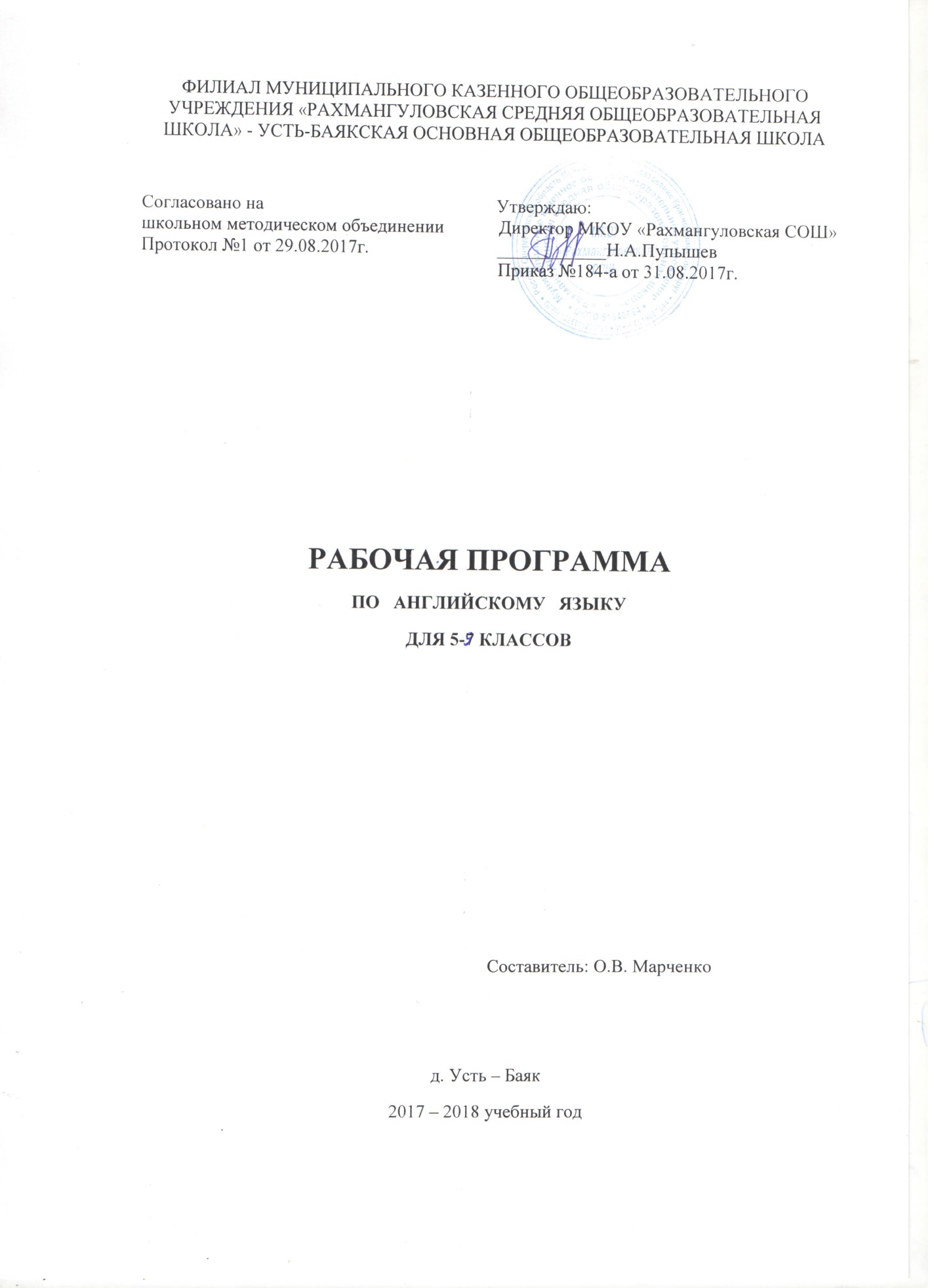 Нормативные основанияФедеральный закон   от  29.12.2012 г. № 273-ФЗ«Об образовании  в Российской Федерации» (в действующей редакции);СанПиН 2.4.2.2883-11 ""Санитарно-эпидемиологические требования к условиям и организации обучения в общеобразовательных учреждениях" (постановление Главного государственного санитарного врача Российской Федерации от 29 июня 2011 г. N 85) зарегистрировано в Минюсте РФ 15 декабря 2011 г., регистрационный N 22637 (в действующей редакции);Приказ Министерства  образования  РФ от 9 марта . №1312 «Об утверждении федерального базисного учебного плана и примерных учебных планов для общеобразовательных учреждений  Российской Федерации, реализующих программы общего образования», с дополнениями и изменениями, в редакции приказов Минобрнауки РФ от 20.08.2008 №241,  от 30 августа . № 889; Федеральный перечень учебников, рекомендованных Министерством образования и науки Российской Федерации к использованию в образовательном процессе в общеобразовательных учреждениях, на 2014/2015 учебный год, утвержденный приказом Министерства образования и науки Российской федерации от 31.03.2014г. № 253;Приказ  Министерства образования и науки РФ№ 576 от 8 июня 2015 года «О внесении изменений в федеральный перечень учебников, рекомендуемых к использованию при реализации имеющих государственную аккредитацию образовательных программ начального общего, основного общего, среднего общего образования», утвержденный приказом Министерства образования и науки Российской Федерации от 31 марта 2014 г. № 253.Приказ Министерства образования и науки  РФ от 01.02.2012г. №74 «О внесении изменений в федеральный базисный учебный план и примерные учебные планы для образовательных учреждений Российской Федерации, реализующих программы общего образования», утвержденные приказом Министерства образования Российской федерации от 09.03.2004г. №1312)Приказ Министерства образования и науки  РФ от 07.06.2017г №506 «О внесении изменений в федеральный компонент государственных образовательных стандартов начального общего и среднего (полного) общего образования, утвержденный приказом Министерства образования РФ от 05.03.2004 г. №1089»;Приказ Министерства образования и науки  РФ от 29.06.2017г №613 «О внесении изменений в федеральный государственный образовательный стандарт среднего общего образования, утвержденный Министерством образования и науки РФ от 17.05.2012 №413»;Письмо Министерства образования и науки РФ №ТС194/08 от 20.06.2017 «Об организации изучения учебного предмета «Астрономия»;Постановление Правительства Свердловской области от 03.08.1999 года № 897 – пп «Об утверждении Государственного образовательного стандарта  (национально-региональный компонент) образования в период детства, основного общего и среднего (полного) общего образования Свердловской области; Постановление Правительства Свердловской области от 17.01.2006г. № 15-ПП «О региональном (национально-региональном) компоненте государственного образовательного стандарта дошкольного, начального, общего, основного общего и среднего (полного) общего образования Свердловской области» (с дополнениями и изменениями);Приказ МОПО Свердловской области от 21.09.2009 №424-и «О реализации содержательной линии регионального (национально-регионального) компонента государственного образовательного стандарта начального общего и основного общего образования «Социально-экономическая и правовая культура»; Приказ Министерства общего и профессионального Свердловской области от 26.05.2006 №119-и «О реализации содержательной линии регионального компонента государственного образовательного стандарта «Культура здоровья и охрана жизнедеятельности»;План мероприятий по поэтапному внедрению Всероссийского физкультурно-спортивного комплекса «Готов к труду и обороне» (ГТО) в Свердловской области, утвержденный 28.08.2014 года Губернатором Свердловской области.Устав Муниципального казенного общеобразовательного учреждения «Рахмангуловская средняя общеобразовательная школа»,  утвержден приказом начальника муниципального отдела управления образованием муниципального образования Красноуфимский округ от 28.09.2015г. .№ 621, зарегистрирован в Межрайонной ИФНС России №  2 Свердловской области (внесено в ЕГРЮЛ запись  ГРН 2156615043084).Основная образовательная программаосновного общего  образования (утвержден приказом директора №177-А от 01.09.2015г. с изменениями);Основная образовательная программасреднего общего  образования (утвержден приказом директора №177-А от 01.09.2015г. с изменениями);Примерная программа по предмету;Календарный учебный график МКОУ «Рахмангуловская СОШ» утвержден приказом директора №183   от 31.08.2017г.Положение о рабочих программах МКОУ «Рахмангуловская СОШ» (приказ №163 от 30.08.2014 с изменениями).  Пояснительная запискаДанная программа предназначена для организации процесса обучения английскому языку в 5-9 классах и разработана на основе линии УМК «Английский язык» (5 – 9 классы) авторовВ. П. Кузовлева, Н. М. Лапа, Э. Ш. Перегудовой, И.П. Костиной, О.В. Дувановой, Е.В. Кузнецовой (издательство «Просвещение» 2014 год), согласно требованиям Федерального государственного образовательного стандарта основного общего образования (ФГОС) ирасчитана на 525 часов..Сведения о программеРабочая программа составлена на основе Федерального Государственного стандарта, программы общеобразовательных учреждений курса английского язык для 5 -9 классов.  Авторы: В.П.Кузовлев, Н.М.Лапа, Э.Ш.Перегудова, И.П.Костина, О.В.Дуванова, Е.В.Кузнецова, Ю.Н.Балабардина; М.:Просвещение,2013гЛичностные, метапредметные и предметные результаты освоения предмета «Английский язык»Ценностные ориентиры составляют содержание, главным образом, воспитательного аспекта. В предлагаемом курсе воспитание связано с культурой и понимается как процесс обогащения и совершенствования духовного мира учащегося через познание и понимание новой культуры. Факты культуры становятся для учащегося ценностью, то есть приобретают социальное, человеческое и культурное значение, становятся ориентирами деятельности и поведения, связываются с познавательными и волевыми аспектами его индивидуальности, определяют его мотивацию, его мировоззрение и нравственные убеждения, становятся основой формирования его личности, развития его творческих сил и способностей.Будучи связанным с культурой, основанный на ней, воспитательный аспект вытекает из сущности коммуникативной технологии, которая основана на системе функционально взаимообусловленных принципов, объединённых единой стратегической идеей: принципов овладения иноязычной культурой через общение, речемыслительной активности, личностной индивидуализации, ситуативности, функциональности и новизны. Все эти принципы несут в атмосфере иноязычного общения воспитательный заряд и поэтому вовлекают учителя и учащихся в глубинное и духовное общение, которое, в сущности, и является воспитательным процессом.Воспитательный потенциал реализуется через культуроведческое содержание используемых материалов. Кроме того, учитель несёт в себе содержание образования, и именно это культурное, духовное содержание становится одним из главных компонентов образовательного процесса. Учитель как интерпретатор чужой культуры и носитель родной должен делать всё от него зависящее, чтобы сформировать у учащихся ту систему ценностей, которая соответствует идеалу образования – человеку духовному.— формирование мотивации изучения иностранных языков и стремление к самосовершенствованию в образовательной области «Иностранный язык»;— осознание возможностей самореализации средствами иностранного языка; стремление к совершенствованию собственной речевой культуры в целом; формирование коммуникативной компетенции и межкультурной и межэтнической коммуникации; развитие таких качеств, как воля, целеустремленность, креативность, инициативность, эмпатия, трудолюбие, дисциплинированность;— формирование общекультурной и этнической идентичности как составляющих гражданской идентичности личности;— стремление к лучшему осознанию культуры своего народа и готовность содействовать ознакомлению с ней представителей других стран; толерантное отношение к проявлениям иной культуры, осознание себя гражданином своей страны и мира;— готовность отстаивать национальные и общечеловеческие (гуманистические, демократические) ценности, свою гражданскую позицию.Метапредметные результаты.— развитие умения планировать свое речевое и неречевое поведение;— развитие коммуникативной компетенции, включая умение взаимодействовать с окружающими, выполняя разные социальные роли;— развитие исследовательских учебных действий, включая навыки работы с информацией; поиск и выделение нужной информации, обобщение и фиксация информации;— развитие смыслового чтения, включая умение определять тему, прогнозировать содержание текста по заголовку/по ключевым словам, выделять основную мысль, главные факты, опуская второстепенные, устанавливать логическую последовательность основных фактов;— осуществление регулятивных действий самонаблюдения, самоконтроля, самооценки в процессе коммуникативной деятельности на иностранном языке;— формирование проектных умений:- генерировать идеи;- находить не одно, а несколько вариантов решения;- выбирать наиболее рациональное решение;- прогнозировать последствия того или иного решения;- видеть новую проблему;- готовить материал для проведения презентации в наглядной форме, используя для этого специально подготовленный продукт проектирования;- работать с различными источниками информации;- планировать работу, распределять обязанности среди участников проекта;-собирать материал с помощью анкетирования, интервьюирования;- оформлять результаты в виде материального продукта (реклама, брошюра, макет, описание экскурсионного тура, планшета и т. п.);- сделать электронную презентациюПредметные результатыв области говорения- начинать, вести/поддерживать и заканчивать беседу в стандартных ситуациях общения, соблюдая нормы речевого этикета, при необходимости переспрашивая, уточняя;- расспрашивать собеседника и отвечать на его вопросы, высказывая свое мнение, просьбу, отвечать на предложения собеседника согласием, отказом, опираясь на изученную тематику и усвоенный лексико-грамматический материал;- рассказывать о себе, своей семье, друзьях, своих интересах и планах на будущее, сообщать краткие сведения о своем городе/селе, своей стране и стране/странах изучаемого языка;- делать краткие сообщения, описывать события, явления (в рамках изученных тем), передавать основное содержание, основную мысль прочитанного или услышанного, выражать свое отношение к прочитанному/услышанному, давать краткую характеристику персонажей;- использовать перифраз, синонимические средства в процессе устного общения;в области аудирования- воспринимать на слух и полностью понимать речь учителя, одноклассников;- понимать основное содержание коротких, несложных аутентичных прагматических текстов (прогноз погоды, программы теле-, радиопередач, объявления на вокзале/в аэропорту) и выделять значимую информацию;- понимать основное содержание несложных аутентичных текстов, относящихся к разным коммуникативным типам речи (сообщение/рассказ); уметь определять тему текста, выделять главные факты, опуская второстепенные;- использовать переспрос, просьбу повторить;в области чтения- ориентироваться в иноязычном тексте; прогнозировать его содержание по заголовку;-читать аутентичные тексты разных жанров с пониманием основного содержания (определять тему, основную мысль; выделять главные факты, опуская второстепенные, устанавливать логическую последовательность основных фактов текста);- читать несложные аутентичные тексты разных стилей с полным и точным пониманием, используя различные приемы смысловой переработки текста (языковую догадку, анализ, выборочный перевод), а также справочных материалов; оценивать полученную информацию, выражать свое сомнение;- читать текст с выборочным пониманием значимой/нужной/интересующей информации;в области письма и письменной речи- заполнять анкеты и формуляры;- писать поздравления, личные письма с опорой на образец; расспрашивать адресата о его жизни и делах, сообщать то же о себе, выражать благодарность, просьбу, употребляя формулы речевого этикета, принятые в странах изучаемого языка.Составлять план, тезисы устного или письменного сообщения; кратко излагать результаты проектной работы.5 классТематическое планирование в 5 классе рассчитано на 105 часов из расчета 3 часа в неделю.               Предметное содержание.Давайте знакомиться! Знакомство. Интервью. Речевые клише.Семейное древо. Свободное время. Знакомство. Летний лагерь. Международные обмены. Правила вокруг нас Школа. Уроки.  Расписание. Быт зарубежной семьи. Безопасность. Правила Британской школы. Интернет. Правила поведения на улице. Безопасность на улице.Хорошо помогать людям. Досуг и увлечения. Организации, работающие с детьми и пожилыми людьми. Волонтёры. Помощь одиноким старикам.Будни и выходные. Проведение свободного времени. Комиксы. Уикенд в Уэльсе. Увлечения. Путешествие автокараваном. Популярные видеоигры.Мой любимый праздник Традиции, обычаи, праздники: Рождество, Хэллоуин, День святого Валентина, Пасха. Праздничные традиции Британии и США, традиционное угощение, игры. Праздники в нашей стране.Чудная поездка по Англии  Английские короли. Лондонские музеи и  театры. Дворцы и замки Лондона. Знаменитые парки Лондона: Гайд Парк, парк святого Джеймса. Зоопарк.Мой будущие каникулы.  Планирование поездки. Достопримечательности Шотландии. Путешествие на лодке по воде. Курортный город Брайтон. Достопримечательности Испании.Мои лучшие впечатления. Британская школа-интернат. Морское путешествие. Лондонский марафон. Знаменитые люди: учёные, политики. Британский музей, Национальная картинная галерея и другие музеи.Учебно-тематическое  планирование..График письменных контрольных работ в 5 классе.6 классТематическое планирование в 6 классе рассчитано на 105 часов из расчета 3 часа в неделю.Предметное содержание 6 класс.Как мы выглядим? – Внешность. Одежда. Музей мадам Тюссо. Букингемскийдворец. Марки Левайс, Адидас. Королевская семья. Биография Елизаветы 11. Понятие “dresscode”/Что мы любим.–  Взаимоотношения ос сверстниками. Организация скаутов и её законы. Нормы речевого этикета. Разговор по телефону. Дом, милый дом – Дом, квартира. Быт британской семьи. Особенности написания адреса. Необычные виды английских домов. Этикетный диалог «Знакомство».Любите ли вы ходить по магазинам? –  Знакомство с денежной системой и системой мер и весов. Магазины. Покупки. Магазин игрушек. Нормы социальных контактов между покупателем и продавцом. Ваше здоровье зависит от вас – Особенности Британской системы здравоохранения. Служба спасения. Единый номер 911. Правила поведения в кабинете врача. Способы поддержания здоровья.Погода –  Мнение британцев о погоде. Адмирал Нельсон. Народные приметы прогнозирования погоды. Речевой этикет в разговорах о погоде. Туристические поездки.Кем ты хочешь быть? –  Профессии, занятия людей. Популярные в прошлом профессии. Американский журналист Рассел Бейкер. Другие профессии. Учебно – тематическое планирование по иностранному языку.
График письменных контрольных работ в 6 классе.7 классТематическое планирование в 7 классе рассчитано на 105 часов из расчета 3 часа в неделю.Предметное содержание 7 класс.Ты счастлив в школе? –  Каникулы. Школа. Летний лагерь. Школьные предметы. Расписание. Летние и осенние праздники. Возвращение в школу.В чем ты преуспеваешь? –  Досуг. Увлечения. Достижения в спорте и  искусстве.Проблемы подростков.  Награда Герцога Эдинбургского. Факты родной культуры.Взаимоотношения в семье и с друзьями –  Знакомство с работой благотворительныхорганизацтй. Праздники. Организация быта в семьях. Досуг и увлечения.Как сохранить планету? –  Природа и проблемы экологии. Защита окружающей среды. Фонды защиты окружающей среды. Природоохранные организации. Статьи в детских журналах.Проблемы с друзьями –  Взаимоотношения с друзьями. Особенности взаимоотношений в странах изучаемого языка. Нормы поведения. Пословицы о дружбе.Тебе нравится жить в твоей стране? -  Родная страна и страны изучаемого языка. Игрушки. Игры. Достопримечательности. Обычаи. Фрменныетовры.Выдающиеся люди –  Имена выдающихся людей, их вклад в мировую науку и культуру. Марк твен. Генри Форд. Мать Тереза. Редьяр Киплинг.  Как ты проводишь свободное время –  Популярные виды спорта. Распространённые хобби. Уикенд  Комендантский час. Летняя загородная поездка. Костюмированые праздники.Достопримечательности –  Достопримечательности Лондона и Москвы. Тауэр. Памятники Петербурга. Виндзорский замок. Московский Кремль.Мы похожи? –  Сопоставление фактов и реалий нашей страны и стран изучаемого языка. Создание клуба друзей по переписке.Учебно-тематический план.Предметное содержание 7 класс.Ты счастлив в школе? –  Каникулы. Школа. Летний лагерь. Школьные предметы. Расписание. Летние и осенние праздники. Возвращение в школу.В чем ты преуспеваешь? –  Досуг. Увлечения. Достижения в спорте и  искусстве.Проблемы подростков.  Награда Герцога Эдинбургского. Факты родной культуры.Взаимоотношения в семье и с друзьями –  Знакомство с работой благотворительныхорганизацтй. Праздники. Организация быта в семьях. Досуг и увлечения.Как сохранить планету? –  Природа и проблемы экологии. Защита окружающей среды. Фонды защиты окружающей среды. Природоохранные организации. Статьи в детских журналах.Проблемы с друзьями –  Взаимоотношения с друзьями. Особенности взаимоотношений в странах изучаемого языка. Нормы поведения. Пословицы о дружбе.Тебе нравится жить в твоей стране? -  Родная страна и страны изучаемого языка. Игрушки. Игры. Достопримечательности. Обычаи. Фрменныетовры.Выдающиеся люди –  Имена выдающихся людей, их вклад в мировую науку и культуру. Марк твен. Генри Форд. Мать Тереза. Редьяр Киплинг.  Как ты проводишь свободное время –  Популярные виды спорта. Распространённые хобби. Уикенд  Комендантский час. Летняя загородная поездка. Костюмированые праздники.Достопримечательности –  Достопримечательности Лондона и Москвы. Тауэр. Памятники Петербурга. Виндзорский замок. Московский Кремль.Мы похожи? –  Сопоставление фактов и реалий нашей страны и стран изучаемого языка. Создание клуба друзей по переписке.График письменных контрольных работ в 7 классеТематическое планирование в 8 классе рассчитано на 105 часов из расчета 3 часа в неделюПредметное содержание8 класс1. Моя страна –   Географические сведения о Великобритании. Население.Географические сведения о России. Население. Достспримечательности. Факты культуры в сопоставлении.2. Традиции и обычаи –  Праздники и обычаи Великобритании и России. Правила поведения, принятые в Британии и США. Правила поведения при получении подарков.3. Вы любите путешествовать? –  Путешествия и туризм. Туристические буклеты, брошюры. Путешествия школьников. Правила этикета в зарубежных странах. Путеводитель по Лондону.Спорт, досуг и увлечения –  Популярные в Англии виды спорта. Спорт. Досуг. Клубы. Проведение досуга. История различных видов спорта.Здоровый образ жизни –   Статистика о состоянии здоровья подростков. Крупные производители продыктов. Еда на вынос. Рекламно - -справочные материалы. Молодёжная мода.  –  Знакомство с историей молодёжний моды. Названия основных молодёжных течениях. Школьная форма. Телешоу о моде.Учебно-тематический план.8 класс.График письменных контрольных работ в 8 классе9 классТематическое планирование в 9 классе рассчитано на 105 часа из расчета 3 часа в неделю.Предметное содержаниеЧтение…! Почему нет? –   Чтение. Художественные и публицистические произведения. Диккенс. Кристи. Шекспир. Толкиен. Льюис. Роулинг.Пусть музыка звучит! –  Музыка в жизни людей. Фолк. Джаз. Рэп. Рок.  Спиричуел. Классическая музыка. Музыкальные фестивали.Средства массовой информации –  Газеты. Журналы. Радиостанции. Корпорации. ББС. Телеканалы. Реклама. Пресса. Интернет.  В какую школу ты ходишь? -  Школьная жизнь. Уроки. Детский сад. Известные Британские школы. Различные типы школ. Экзамены. Изучаемые предметы. Колледжи.Современный мир профессий –  Планы на будущее. Проблема выбора профессии. Советы в выборе профессии. Обучение за рубежом.Моя страна в мире -  Родная страна. Страны изучаемого языка. Вклад людей разных стран в мировую культуру. Выдающиеся люди. Роль иностранного языка. Сопоставление реалий различных стран.Обзор тем курса – Повторение. Работа над проектами: «Наша школа отличается от других», «Наши планы и амбиции».Учебно-тематический план 9 класс.График письменных контрольных работ в 9 классеКРИТЕРИИ ВЫСТАВЛЕНИЯ ОТМЕТОК ПО АНГЛИЙСКОМУ ЯЗЫКУ 1. За письменные работы (контрольные работы, самостоятельные работы, словарные диктанты) оценка вычисляется исходя из процента правильных ответов:НОРМЫ ОЦЕНКИ ЗНАНИЙ, УМЕНИЙ, НАВЫКОВ УЧАЩИХСЯ  ПО  ИНОСТРАННОМУ ЯЗЫКУАудированиеОтметка «5»                   ставится в том случае, если коммуникативная задача решена и при этом обучающиеся полностью поняли содержание иноязычной речи, соответствующей программным требованиям для каждого класса.Отметка «4»                  ставится в том случае, если коммуникативная задача решена и при этом обучающиеся полностью поняли содержание иноязычной речи, соответствующей программным требованиям для каждого класса, за исключением отдельных подробностей, не влияющих на понимание содержания услышанного в целом.Отметка «3»                ставится в том случае, если коммуникативная задача решена и при этом обучающиеся полностью поняли только основной смысл иноязычной речи, соответствующей программным требованиям для каждого класса.                                      Отметка «2»        ставится в том случае, если обучающиеся не поняли смысла иноязычной речи, соответствующей программным требованиям для каждого класса.ГоворениеОтметка «5»             ставится в том случае, если общение осуществилось, высказывания обучающихся соответствовали поставленной коммуникативной, задаче и при этом их устная речь полностью соответствовала нормам иностранного языка в пределах программных требований для данного класса.Отметка «4»            ставится в том случае, если общение осуществилось, высказывания обучающихся соответствовали поставленной коммуникативной задаче и при этом обучающиеся выразили свои мысли на иностранном языке с незначительными отклонениями от языковых норм, а в остальном их устная речь соответствовала нормам иностранного языка в пределах программных требований для данного класса.Отметка «3»              ставится в том случае, если общение осуществилось, высказывания обучающихся соответствовали поставленной коммуникативной задаче и при этом обучающиеся выразили свои мысли на иностранном языке с отклонениями от языковых норм, не мешающими, однако, понять содержание сказанного.Отметка «2»                ставится в том случае, если общение не осуществилось или высказывания обучающихся не соответствовали поставленной коммуникативной задаче, обучающиеся слабо усвоили пройденный материал и выразили свои мысли на иностранном языке с такими отклонениями от языковых норм, которые не позволяют понять содержание большей части сказанного.ЧтениеОтметка «5»               ставится в том случае, если коммуникативная задача решена и при этом обучающиеся полностью поняли и осмыслили содержание прочитанного иноязычного текста в объёме, предусмотренном заданием, чтение обучающихся соответствовало программным требованиям для данного класса.Отметка «4»         ставится в том случае, если коммуникативная задача решена и при этом  обучающиеся полностью поняли и осмыслили содержание прочитанного иноязычного текста за исключением деталей и частностей, не влияющих на  понимание  этого  текста,   в  объёме,   предусмотренном  заданием,  чтение обучающихся   соответствовало   программным   требованиям   для   данного  класса.Отметка «3»           ставится в том случае, если коммуникативная задача решена и при этом обучающиеся поняли, осмыслили главную идею прочитанного иноязычного текста в объёме, предусмотренном заданием, чтение обучающихся в основном соответствует программным требованиям для данного класса.Отметка «2»           ставится в том случае, если коммуникативная задача не решена, обучающиеся не поняли прочитанного иноязычного текста в объёме, предусмотренном заданием, чтение обучающихся соответствовало программным требованиям для данного классаТема разделаКол-во часов1Давайте знакомиться!102Правила вокруг нас143Хорошо помогать людям.114Будни и выходные.135Мой любимый праздник116Чудная поездка по Англии187Мой будущие каникулы128Мои лучшие впечатления129Резервные уроки4Контрольная работаДата1Входная контрольная работа2Контрольная работа № 13Контрольная работа № 24Контрольная работа № 35Контрольная работа № 46Итоговая контрольная работаТема разделаКоличество часов1Как ты выглядишь? (Внешность. Одежда. Черты лица.)22Какой ты?  (Знаки зодиака.)153Дом, милый дом. (Мой дом и моя комната.)134Ты любишь ходить за покупками?  105Твое здоровье зависит от тебя?(Здоровье и личная гигиена. Защита окружающей среды.)146Какая бы погода… (Погода.Времена года.)167Кем ты собираешься быть?(Профессия. Кем ты хочешь стать. Работа.)238Резервные уроки2Контрольная работаДата1Входная контрольная работа2Контрольная работа № 13Контрольная работа № 24Контрольная работа № 35Контрольная работа № 46Итоговая контрольная работаТема разделаКол-во часовКонтрольныеработы  1Ты счастлив в школе?101  2В чем ты преуспеваешь?101  3       Взаимоотношения в семье и с друзьями12  4       Как сохранить планету?101  5Проблемы с друзьями12  6Проблемы с друзьями10  7         Выдающиеся люди101  8Как ты проводишь свободное время12  9Как ты проводишь свободное время10  10Мы похожи?61  11Резервные уроки31Контрольная работаДата1Входная контрольная работа2Контрольная работа № 13Контрольная работа № 24Контрольная работа № 35Контрольная работа № 46Итоговая контрольная работаТема разделаКол-во часовКонтрольныеработы  1Моя страна121  2Традиции и обычаи151  3     Вы любите путешествовать? 211  4      Спорт, досуг и увлечения12  5Здоровый образ жизни181  6Молодежная мода241  7Резервные уроки31Контрольная работаДата1Входная контрольная работа2Контрольная работа № 13Контрольная работа № 24Контрольная работа № 35Контрольная работа № 46Итоговая контрольная работаТема разделаКол-во часовКонтрольныеработы  1Чтение…! Почему нет?121  2Пусть музыка звучит!151  3         Средства массовой информации211  4       В какую школу ты ходишь?12  5Современный мир профессий181  6        Моя страна в мире.13  7        Обзор тем курса	81  8      Резервные уроки31Контрольная работаДата1Входная контрольная работа2Контрольная работа № 13Контрольная работа № 24Контрольная работа № 35Контрольная работа № 46Итоговая контрольная работаВиды работОценка «3»Оценка «4»Оценка «5»Контрольные работыОт 50% до 69%От 70% до 90%От 91% до 100%Самостоятельные работы, словарные диктантыОт 60% до 74%От 75% до 94%От 95% до 100%